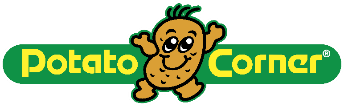 MARKET STUDY & SITE ANALYSIS FORMPART IPART III understood that the sales and expense percentage projections are estimates only based on Franchisor’s operations. These are not guaranteeing to the success of your franchised branch.  Sales and expenses will highly depend on the location and the hands-on management of the Franchisee.Applicant’s NameDate ObservedProposed LocationSITE INFORMATIONSITE INFORMATIONLEASE INFORMATIONLEASE INFORMATIONFrontage in meterLessorTotal AreaLease DurationExisting Electrical Provision (Yes/No)Rental RateExisting Water Provision (Yes/No)Rent EscalationStore Type AppliedSecurity DepositAdvance RentESTIMATED TRAFFIC PER DAYESTIMATED TRAFFIC PER DAYESTIMATED CUSTOMER PER DAYESTIMATED CUSTOMER PER DAYPEAK TRAFFIC TIMINGSPEAK TRAFFIC TIMINGSWeekdaysWeekdaysAfternoonWeekendWeekendEveningNEAREST POTATO CORNER OUTLET/SNEAREST POTATO CORNER OUTLET/SNEAREST POTATO CORNER OUTLET/SNEAREST POTATO CORNER OUTLET/SStore NameStore NameDistance in meterDistance in meterNEAREST COMPETITOR/SNEAREST COMPETITOR/SNEAREST COMPETITOR/SNEAREST COMPETITOR/SStore NameStore NameLine of BusinessLine of BusinessPrice PointsPrice PointsStore NameStore NameLine of BusinessLine of BusinessPrice PointsPrice PointsSALES GENERATORSALES GENERATORWhere will most of your customer will come from? (Specify the establishment name.)Where will most of your customer will come from? (Specify the establishment name.)Terminal HospitalOfficesSchoolsChurchesOthersSITE RANKINGSITE RANKINGSITE RANKINGSITE RANKINGRank each criteria according to your observation. Mark your answer with an “X”.Rank each criteria according to your observation. Mark your answer with an “X”.Rank each criteria according to your observation. Mark your answer with an “X”.Rank each criteria according to your observation. Mark your answer with an “X”.CRITERIAHIGH/EASYMEDIUMLOW/HARDVisibility Foot flow CirculationAccessibilityTraffic GeneratorsRETAIL TRADE AREA (RTA) DEVELOPMENTSRETAIL TRADE AREA (RTA) DEVELOPMENTSImprovements/changes in the area such as road widening, construction of pedestrian overpass, etc.Improvements/changes in the area such as road widening, construction of pedestrian overpass, etc.CURRENTNEWVICINITY MAPPHOTOS OF THE AREAPHOTOS OF THE AREAActual SpaceFront view from the actual spaceLeft side from the actual spaceRight side from the actual spaceSignature over printed name